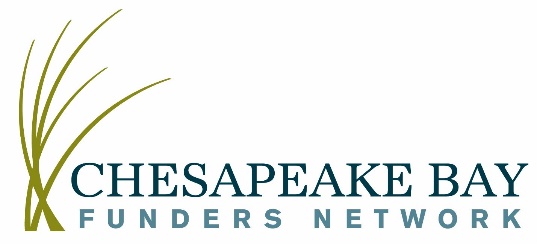 Seizing Market Opportunities to Support Soil HealthDate/Time: Thursday, October 29th 3:00PM – 4:30PMOpportunities are emerging in our region and across the country that leverage market drivers to advance improvements in soil health, achieving multiple environmental and economic outcomes that can help bend regional food production toward sustainability and profitability.  This program will feature a range of example initiatives, pilot programs and emerging ideas and serve as a primer for future conservations with the agriculture, conservation and local government communities in the Chesapeake Region about re-imagined approaches to funding, financing and paying farmers for on the ground conservation on our region’s farms.To join this program, please register here in advance. After registering, Zoom will send a confirmation email with the call-in information. 3:00 PMWelcome, Introductions via chatJamie Baxter, Chesapeake Bay Funders Network3:05 PMPanel and topic introductionAlex Echols, Campbell Foundation for the Environment, moderator3:15 PMMonetizing soil and water outcomesAdam Keil/Roger Wolf, Iowa Soybean Association, Soil and Water Outcomes FundDebbie Reed, Ecosystems Services Market Consortium, Voluntary water and carbon markets and potential Chesapeake Bay application3:35 PMPartnerships to achieve sustainability along the Supply ChainJenna Mitchell, Alliance for Chesapeake Bay, Clean Water PartnershipLindsay Reames, MD and VA Milk Producers Cooperative Association3:55 PMNew Market and Value Chain DevelopmentHeather Coiner, Common Grain Alliance 4:05 PMQuestion and Answer Session Moderated by Alex Echols4:30 PMWrap up and end programJamie Baxter, CBFN